USCTA2016 United States Open Singles & Doubles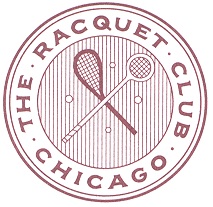 To be held at theRacquet Club of ChicagoTuesday, February 16th – Thursday, February 25th 2016The anticipated purse for the singles and doubles is expected to be $30,000The event will be run in accordance with the USCTA Laws of Tennis & the USCTA U.S Open Tournament RulesThe singles draw is limited to the top 24 players. The top 20 players, as determined first by world ranking points and then by handicap, will be automatically entered in the draw. The remaining four entries will be determined by a qualifying tournament unless they are the only remaining entries. The Doubles draw is limited to 12 pairs with top 10 automatically in. Same policy applies in the event that a qualifying round is needed.Qualifying event (if needed) will take place on Saturday, February 13th – Sunday, February 14thEntries close Sunday, January 31st, 2016 at 5:00pm CSTThe draw will be held on Monday, February 1st 2016 at 5:00pm CSTSeeds will be given first by world rankings and then by handicaps on the RTO system as of Sunday, January 31st 2016Entry Forms should be sent to Steven Virgona by emailsteve@racquetclubchicago.orgAll entries will be acknowledged by return emailProfessionals will be required to mark one match for each event they enter. All matches will be marked from the dedans.The markers’ assistant duties and location will be relayed to the players when the draw is released.Entry Fee for Amateurs- $150 for singles and $150 per doubles teamU.S. Open Tournament Committee:Name:								Address:										Email:				 Cell No: 				Handicap:		 Doubles Partner:				 Billeting required/arrival date:	 Signed:				Jack Brown (Chair)Al GordonPeter DunneMax DrakeGreg Van SchaackRob SilvayRichard DugganJohn CashmanMelissa ZorioSteve Virgona